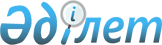 Қазақстан Республикасы Үкіметінің 2000 жылғы 5 мамырдағы N 674 қаулысына толықтыру енгізу туралы
					
			Күшін жойған
			
			
		
					Қазақстан Республикасы Үкіметінің қаулысы 2000 жылғы 18 қазан N 1555. Күші жойылды - ҚР Үкіметінің 2005.08.27. N 889 қаулысымен (2006 жылғы 1 қаңтардан бастап қолданысқа енгізіледі).



      Қазақстан Республикасының Yкiметi қаулы етеді: 



      1. "Тұрғындардың жекелеген санаттарын науқастарының түрлерi бойынша дәрi-дәрмекпен және балаларға арналған және шипалы тағамдық арнаулы азық-түлiкпен қамтамасыз ету жөнiндегi шаралар туралы" Қазақстан Республикасы Үкiметiнің 2000 жылғы 5 мамырдағы N 674 
 қаулысына 
 (Қазақстан Республикасының ПҮКЖ-ы, 2000 ж., N 21, 236-құжат) мынадай толықтыру енгiзiлсiн:



     2-тармақ "көзделген" деген сөзден кейiн "науқастардың түрлерiн," деген сөздермен толықтырылсын.



     2. Осы қаулы қол қойылған күнінен бастап күшiне енедi.     



     Қазақстан Республикасының






     Премьер-Министрі






 



					© 2012. Қазақстан Республикасы Әділет министрлігінің «Қазақстан Республикасының Заңнама және құқықтық ақпарат институты» ШЖҚ РМК
				